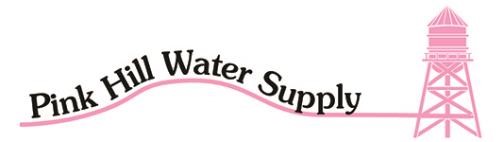 2023 DIRECTORS MEETING AGENDA GUEST SIGN IN SHEET GIVEN TO BOARD PRESIDENT 5:55PMTUESDAY JANUARY 17TH 2023MEETING CALLED TO ORDER AND ESTABLISH A QUORUM. DECLARE MEETING OPEN TO THE PUBLIC.READ AND ACT ON MINUTES OF NOVEMBER 15TH 2022READ AND ACT ON FINANCIAL REPORTS.WENDELL UPDATES:  ADVICE ON LEAK ADJUSTMENTS FOR THE JANUARY FREEZE.NEW OR OLD BUSINESS.SUGGESTED AGENDA ITEMS FOR THE NEXT MEETING.NEXT MEETING: FEBUARY 21ST 2023ADJOURN MEETING  